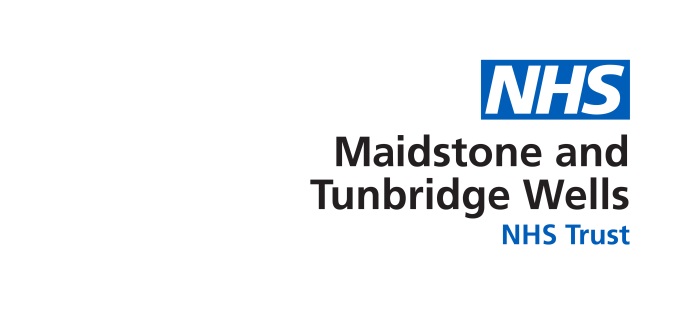 Ref: FOI/GS/ID 6110   Please reply to:FOI AdministratorTrust ManagementMaidstone HospitalMaidstone, Kent ME16 9QQEmail: mtw-tr.foiadmin@nhs.net22 June 2020Freedom of Information Act 2000I am writing in response to your request for information made under the Freedom of Information Act 2000 in relation to Data analytics to support in the management of the response to Covid 19.You asked:1) Is your Trust using data analytics to support in the management of its response to Covid 19?2) If so, please could you confirm the use cases (i.e. medical resource management, monitoring patients that have tested for the virus and those that have tested positive, tracking the patient journey for those that have tested positive for the virus, ward management for patients that have test positive for the virus, identifying which healthcare workers have been exposed to the virus, etc.)?3) If so, please could you confirm which roles in the Trust will have access to your Trust's data analytics results regarding Covid 19 (please confirm for each of the following roles listed): Physician, Nurse, Pharmacist, Management, Accountant/Finance, HR and Recruitment, IT Office, Administrative Assistants, Data analyst/scientist (including roles such as Performance Reporting and Informatics)Trust response:1) Yes2) All of the above in some form. Some uses cases are more developed than others.3)	•	Physician – some depending on their role •	Nurse – some depending on their role •	Pharmacist - no•	Management – some depending on their role•	Accountant/Finance – some depending on their role (those supporting the Command Centre)•	HR and Recruitment – some depending on their role (those supporting the Command Centre)•	IT Office – some depending on their role (those supporting the Command Centre)•	Administrative Assistants – some depending on their role (those supporting the Command Centre)•	Data analyst/scientist (including roles such as Performance Reporting and Informatics) - Yes